Riaditeľstvo Základnej školy s materskou školou, Lúka 135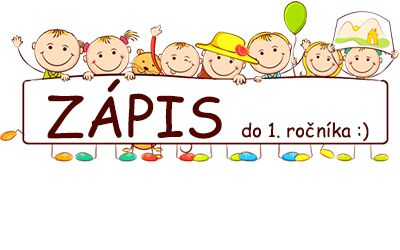 oznamuje, že zápis do prvého ročníka na školský rok 2020/21 sa  uskutoční z dôvodu mimoriadnej situácie so zákonným zástupcom bez osobnej prítomnosti dieťaťaZápis sa bude konať v dňoch:20. apríla 2020 od 09:00 do 10:30 hod. deti z obcí Lúka, Stará Lehota, Nová Lehota, Modrovka 20. apríla 2020 od 10:30 do 12:00 hod. deti z obcí Hrádok, ModrováZápis bude prebiehať na prízemí základnej školy s dôrazom na dodržiavanie hygienicko-epidemiologických opatrení, zákonný zástupca:musí mať ochranné rúško a ochranné rukavice do budovy školy vstupuje po jednom, dodržiava bezpečný odstuppri vstupe do budovy si vydezinfikuje ruky pripraveným dezinfekčným prostriedkom Zákonný zástupca prinesie:občiansky preukazprefotený rodný list dieťaťapoplatok 11 € za pracovné zošity z anglického jazyka a sadu písaniek (presnú sumu vloží do obálky)vyplnenú a podpísanú žiadosť o prijatie dieťaťa na primárne vzdelávanievyplnený dotazníkvyplnený evidenčný listvlastné peroŽiadosť o prijatie dieťaťa na primárne vzdelávanie, dotazník a evidenčný list si môžete stiahnuť z webového sídla školy.Tel. kontakt: 033 778 52 21